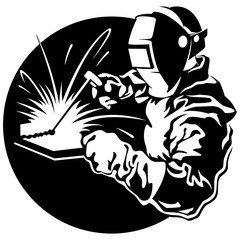 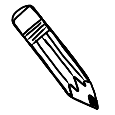 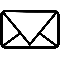 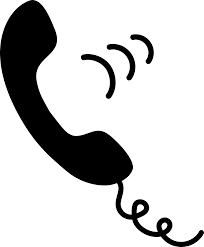 N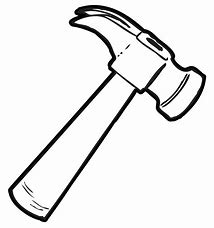 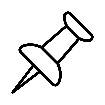 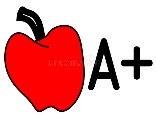 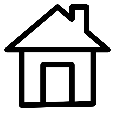 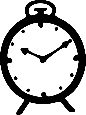 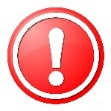 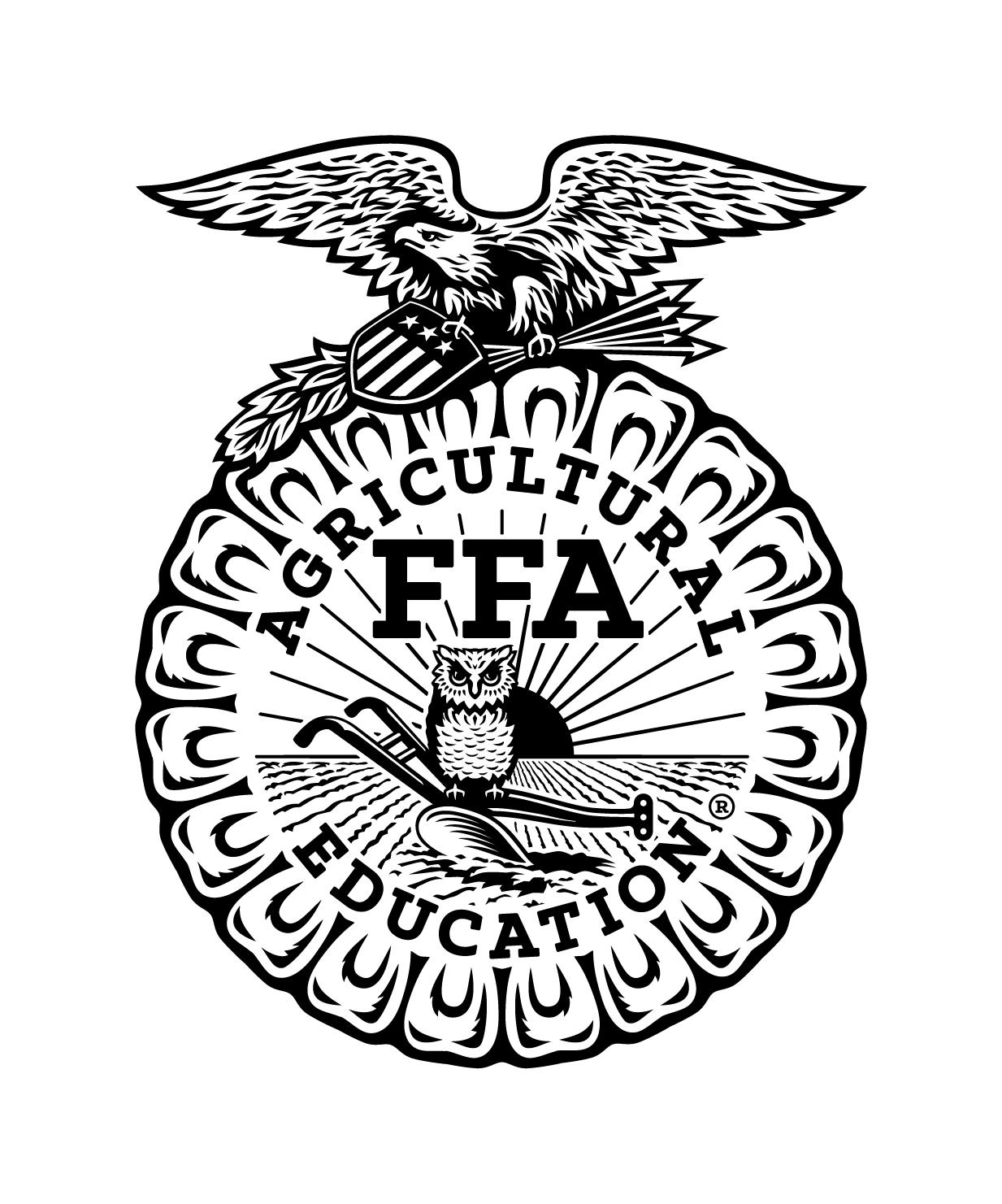 